Ylivieskan Kuula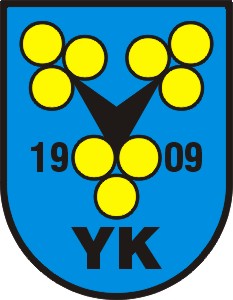 AmpumajaostoKILPAILUKUTSUKEVÄTILMA Ylivieskan Kuula järjestää avoimet alueelliset ilma-asekilpailut Ylivieskassa lukion radalla. Huom! Käynti Hakalahdenkadulta. Hakalahdenkatu 8.Lajit:	Ilmapistooli ja -kivääriAika:	La 23.4.22. Alkaen klo 10 Sarjat:	SAL:n sarjat, inva- ja tukisarjatIlmoittautuminen: Ennakkoon 17.4.22 s-postilla yk.ampumajaosto@gmail.com tai puhelimella 0440778016.Osallistumismaksut: 60 ls ja 40 ls 15€, tukisarjat 10€. Maksu käteisellä kilpailupaikalla.Kilpailu ammutaan erissä eräluetteloiden mukaisesti Inband elektronisiin taululaitteisiin 20-paikkaisella radalla. Eräluettelot julkaistaan 20.4.2022 mennessä Ylivieskan Kuulan verkkosivuilla osoitteessa ylivieskankuula.fi Tervetuloa kilpailemaan keväiseen Ylivieskaan.Kilpailupaikalla kahvio.Tiedustelut: 	Hannu-Pekka Nevanperä 0440778016		TERVETULOA!